                            Уважаемый Владимир Дмитриевич!Администрации Киржачского района просит поместить информационное сообщение следующего содержания:«Организатор аукциона - комитет по управлению муниципальным имуществом администрации Киржачского района  проводит аукцион по продаже    в     собственность следующего имущества: Условия продажи, характеристика Лота, порядок проведения торгов, определения победителей, условия типового договора купли-продажи, порядок подачи заявки, внесения и возврата задатка размещены  на    официальном сайте Российской Федерации в сети «Интернет» (www.torgi.gov.ru) и на официальном сайт администрации Киржачского района в сети «Интернет» (http://www.kirzhach.su).  С иной информацией, приемом  заявок с прилагаемыми к ним документами можно ознакомиться в Комитете по управлению муниципальным имуществом администрации Киржачского района в  рабочие дни с 8 00 до 17 00 (перерыв на обед с 1300 до 1400) по адресу: г. Киржач,  ул. Серегина, д.7 (здание администрации), кабинет №43, телефон: 8(49237)2-34-74» Оплату гарантируем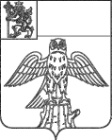 А Д М И Н И С Т Р А Ц И ЯК И Р Ж А Ч С К О Г О   Р А Й О Н АВладимирской  областиул. Серёгина, д. 7,  г. Киржач, 601010тел./факс (49237) 2-03-88;  тел. (49237) 2-17-88E-mail: info@kirzhach.suhttp://www.kirzhach.suОКПО 04023742, ОГРН 1033301001216ИНН/КПП 3316300581/331601001А Д М И Н И С Т Р А Ц И ЯК И Р Ж А Ч С К О Г О   Р А Й О Н АВладимирской  областиул. Серёгина, д. 7,  г. Киржач, 601010тел./факс (49237) 2-03-88;  тел. (49237) 2-17-88E-mail: info@kirzhach.suhttp://www.kirzhach.suОКПО 04023742, ОГРН 1033301001216ИНН/КПП 3316300581/331601001А Д М И Н И С Т Р А Ц И ЯК И Р Ж А Ч С К О Г О   Р А Й О Н АВладимирской  областиул. Серёгина, д. 7,  г. Киржач, 601010тел./факс (49237) 2-03-88;  тел. (49237) 2-17-88E-mail: info@kirzhach.suhttp://www.kirzhach.suОКПО 04023742, ОГРН 1033301001216ИНН/КПП 3316300581/331601001А Д М И Н И С Т Р А Ц И ЯК И Р Ж А Ч С К О Г О   Р А Й О Н АВладимирской  областиул. Серёгина, д. 7,  г. Киржач, 601010тел./факс (49237) 2-03-88;  тел. (49237) 2-17-88E-mail: info@kirzhach.suhttp://www.kirzhach.suОКПО 04023742, ОГРН 1033301001216ИНН/КПП 3316300581/331601001Главному редакторугазеты «Красное знамя»   В.Д. Талтанову Главному редакторугазеты «Красное знамя»   В.Д. Талтанову №Главному редакторугазеты «Красное знамя»   В.Д. Талтанову на №отГлавному редакторугазеты «Красное знамя»   В.Д. Талтанову Главному редакторугазеты «Красное знамя»   В.Д. Талтанову Информационное сообщение о проведении аукциона Информационное сообщение о проведении аукциона Информационное сообщение о проведении аукциона Информационное сообщение о проведении аукциона Главному редакторугазеты «Красное знамя»   В.Д. Талтанову ЛОТ № 1ЛОТ № 1ЛОТ № 1Наименование, местоположение объекта«Дом Мараева» с земельным участком, расположенный по адресу: Владимирская область, г. Киржач, ул. Гагарина, д. 28а«Дом Мараева» с земельным участком, расположенный по адресу: Владимирская область, г. Киржач, ул. Гагарина, д. 28аКраткая характеристикаНазначение: нежилое здание, 2-этажное, стены кирпичные, общая площадь 322,3 кв.м.Назначение: нежилое здание, 2-этажное, стены кирпичные, общая площадь 322,3 кв.м.Информация о земельном участкеЗемельный участок, категория земель: земли населенных пунктов с кадастровым номером  33:02:010705:240, разрешенным использованием под помещение склада, площадью 591 кв.м.Земельный участок, категория земель: земли населенных пунктов с кадастровым номером  33:02:010705:240, разрешенным использованием под помещение склада, площадью 591 кв.м.Начальная цена 5 600 000 рублей5 600 000 рублейЗадаток 560 000   рублей560 000   рублейШаг аукциона280 000 рублей280 000 рублейОграничения правЗдание является объектом культурного наследия местного значения «Дом Мараева, вторая половина XIX в.».Основание: «Охранное обязательство пользователя объекта культурного наследия» №112 от 08 июля 2009 г.Здание является объектом культурного наследия местного значения «Дом Мараева, вторая половина XIX в.».Основание: «Охранное обязательство пользователя объекта культурного наследия» №112 от 08 июля 2009 г.Реквизиты решения об условиях приватизации имущества  Решение Совета народных депутатов от 26.04.2013 № 28/256  Решение Совета народных депутатов от 26.04.2013 № 28/256Общая информация о торгах:Общая информация о торгах:Общая информация о торгах:Способ приватизацииСпособ приватизацииАукционФорма подачи предложений о цене Форма подачи предложений о цене Открытая Условия и сроки платежаУсловия и сроки платежаединовременная оплата в течение 10 календарных дней со дня заключения договора купли-продажи на счет комитета по управлению муниципальным имуществом администрации Киржачского района         л/с 05283006580            БИК 041708001ИНН 3316420053           КПП 331601001р/с 40302810600083000106ОКАТО 17230501000ГРКЦ ГУ Банка России по Владимирской  области г. ВладимирСрок и порядок внесения задаткаСрок и порядок внесения задаткаЗадаток вносится на счет комитета по управлению муниципальным имуществом администрации Киржачского района не позднее срока окончания приема заявокл/с 05283006580            БИК 041708001ИНН 3316420053           КПП 331601001р/с 40302810600083000106ОКАТО 17230501000ГРКЦ ГУ Банка России по Владимирской  области г. ВладимирСрок возвращения задаткаСрок возвращения задаткаВ течение 5 дней с даты подведения итогов аукционаОграничения участия в приватизации имуществаОграничения участия в приватизации имуществаОграничения участия в приватизации установлены ст. 5 Федерального закона от 21.12.2001 № 178-ФЗ «О приватизации государственного и муниципального имущества»Дата, место и время начала приема заявокЛот №1, Лот № 2Дата, место и время начала приема заявокЛот №1, Лот № 2 21.05.2013 года с  08-00 час.  Здание администрации Киржачского района по адресу:  г. Киржач, ул. Серегина, д.7, кабинет №43Дата, место  и время окончания приема заявокДата, место  и время окончания приема заявок 21.06.2013 года  до  16-00 час. Здание администрации Киржачского района по адресу:    г. Киржач, ул. Серегина, д.7, кабинет №43Дата и время определения участников аукционаДата и время определения участников аукциона24.06.2013 г. в 10-00Здание администрации Киржачского района по адресу:  г. Киржач, ул. Серегина, д.7, кабинет №43Место, дата, время проведения аукционаМесто, дата, время проведения аукциона09.07.2013 г. в 10-00Здание администрации Киржачского района по адресу: г. Киржач, ул. Серегина, д.7, кабинет №43, Порядок определения победителейПорядок определения победителейПобедителем аукциона  признается участник, предложивший наибольшую цену продажи объектаМесто  и срок подведения итогов аукциона Лот№1, Лот№2Место  и срок подведения итогов аукциона Лот№1, Лот№2Администрация Киржачского района, г. Киржач, ул. Серегина, д.7, каб.43. «09» июля 2013 г. Срок заключения договора купли-продажиСрок заключения договора купли-продажиНе ранее 10 рабочих дней и не позднее 15 рабочих дней со дня подведения итогов аукционаПеречень документов, представляемых для участия в торгах Перечень документов, представляемых для участия в торгах - заявка на участие в аукционе по установленной форме с указанием реквизитов счета для возврата задатка в 2-х экземплярах;- опись представленных документов в 2-х экземплярах- документы, подтверждающие внесение задатка;- представитель претендента представляет  доверенность.Физические лица дополнительно предоставляют:- копии документов, удостоверяющие личность или копии всех его листов;Юридические лица дополнительно предоставляют:- заверенные копии учредительных документов;- документ содержащий сведения о доле РФ, субъекта РФ или муниципального образования в уставе юридического лица;- документы подтверждающие полномочия органов управления и должностных лиц юридического лица;Глава администрации Т.Е. Кириллов, 23474В.И. Седых